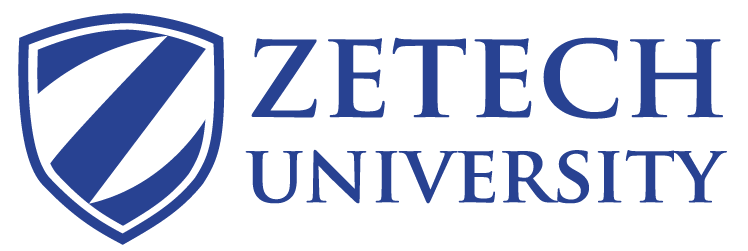 W1/ZU/7/EXM/6UNIVERSITY EXAMINATION 2015/2016EXAMINATION FOR THE BACHELOR IN PURCHASING & SUPPLIES MANAGEMENTBPS 1110:  DEVELOPMENT ECONOMICSDATE: DECEMBER 2016                                                                                     TIME: 2 HoursINSTRUCTIONS: Answer question ONE [Compulsory] and any other TWO questions.QUESTION ONEDistinguish between the following termsEconomic growth and Economic development 		(3 marks)Structural unemployment and frictional unemployment 	(3 marks) Discuss eight main features that distinguish developing countries from developed countries.	  										(8 marks)Discuss four Sustainable Development goals		          			(8 marks)Outline four measures employed to address economic inequality in developing countries 		       		  							(8 marks)QUESTION TWODiscuss five limitations of huge-foreign debts to developing countries    	(10 marks)Outline any five challenges facing foreign private investment in Kenya and suggest their respective solutions								(10 marks)QUESTION THREERapid industrialization has been suggested as a solution to the problems facing developing countries. Discuss this statement in the light of mass poverty still experienced in the developing countries to this day.						(14 marks)Highlight five ways in which developing countries can reduce the high rate of population											(6 marks)QUESTION FOUR‘Poverty and unemployment are two of the critical social and economic problems facing most developing countries’. Discuss their causes and policies you would suggest to reduce poverty and unemployment							(14 marks)Discuss six barriers to economic development giving relevant examples from developing    countries									(6marks)